08.10.98г.	124-гдОб утверждении "Положенияо помощнике депутата Думыгорода Саров" и "Положения об удостоверении помощникадепутата Думы города Саров"	В соответствии с частью 6 пункта 2 Статьи 26 Устава города Саров - закрытого административно-территориального образования, городская Думарешила:	1. Утвердить "Положение о помощнике депутата Думы города Саров".	2. Утвердить "Положение об удостоверении помощника депутата Думы города Саров".	3. Поручить комиссии по этике и соблюдению Регламента городской Думы совместно с нормативно-правовым комитетом обеспечить сбор и анализ предложений по внесению изменений и дополнений в вышеназванные правовые документы.	4. Контроль за исполнением данного решения поручить депутатам Бердникову В.А. и Старшеву П.Д.Приложения:1) "Положение о помощнике депутата Думы города Саров".2) "Положение об удостоверении помощника депутата Думы города Саров".Председатель городской Думы 			А.Т.АмеличевПриложение №1к решению Думы от 08.10.98г. №124-гдПоложениео помощнике депутата городской Думы г.СаровВ соответствии со Статьей 29 Закона Нижегородской области "О статусе депутата представительного органа местного самоуправления"(от 18.12.96г. №58) и с частью 6 пункта 2 Статьи 26 Устава города Саров депутат городской Думы города Саров (далее - Думы) имеет право иметь помощника (помощников) для содействия в осуществлении депутатских полномочий в избирательном округе.Глава 1.   Общие положения1.1  Депутат городской Думы вправе иметь до двух помощников одновременно.Депутат городской Думы самостоятельно определяет функции каждого из помощников.Депутат несет моральную ответственность за деятельность своих помощников.Положение об удостоверении помощника депутата городской Думы принимается         Думой.1.2  Помощник депутата городской Думы города СаровПомощником депутата может быть житель города Саров, обладающий избирательным правом и проживающий, как правило, на территории избирательного округа депутата, помощником которого он является.1.3  Регистрация помощника депутатаРегистрация помощника депутата для работы по избирательному округу носит заявительный характер. Депутат подает представление на имя председателя Думы с указанием фамилии, имени, отчества своего помощника, его места работы и жительства, номеров служебного и домашнего телефонов. 1.4  Срок полномочий помощника депутата  Срок полномочий помощника депутата ограничен сроком полномочий депутата Думы.По представлению депутата срок полномочий помощника может быть сокращен датой подачи соответствующего представления на имя председателя Думы.По окончанию срока полномочий помощник депутата обязан сдать удостоверение помощника депутата в городскую Думу.1.5  Удостоверение помощника депутатаПомощнику депутата в аппарате Думы выдается удостоверение единого образца, являющееся документом, удостоверяющим его личность и подтверждающим его полномочия. Удостоверение помощника депутата дает право на участие в работе общественных организаций, комиссий городской Думы и комиссиях городской Администрации, по направлению депутата.Глава 2. Обязанности и права помощника депутата 2.1  Обязанности помощника депутатаПри  выполнении своих функций помощник депутата вправе:а) проводить подготовку и участвовать в ходе депутатского приема;б) по поручению депутата встречаться с должностными лицами органов местного самоуправления, предприятий, учреждений и организаций независимо от форм собственности для решения вопросов, связанных с исполнением депутатского поручения;в) получать по запросу депутата в органах местного самоуправления, на предприятиях, в учреждениях, организациях всех форм собственности документы, информационные и справочные материалы для осуществления депутатского поручения;г) участвовать по поручению депутата в конференциях, собраниях, заседаниях, семинарах, проводимых органами местного самоуправления, общественными объединениями, предприятиями, организациями и учреждениями;д) информировать депутата и избирателей округа о событиях, происшествиях на территории города и избирательного округа;е) выполнять отдельные поручения депутата.2.2  Права помощника депутатаВ связи с выполнением своих обязанностей помощник депутата имеет право:а) внеочередного приема выборными и должностными лицами Думы и Администрации города, а также подведомственных ей структур и организаций, руководителями и должностными лицами предприятий, организаций, учреждений по предъявлению удостоверения помощника депутата и письменного задания депутата; б) на выступление по письменному поручению депутата в муниципальных средствах массовой информации по вопросам деятельности депутата Думы;в) пользоваться по письменной заявке депутата копировально-множительной техникой, имеющейся в распоряжении  Думы;г) получать по доверенности адресованные депутату почтовые и телеграфные отправления.Глава 3.     Обеспечение и порядок работы помощника депутата3.1  Обеспечение работы помощника депутата Помощник депутата имеет право по согласованию с депутатом и с разрешения председателя городской Думы использовать для своей работы помещения, выделяемые депутатам городской Думы.Координацию работы, методическую помощь и контроль за деятельностью помощников депутатов осуществляют депутат Думы, помощником которого он является, территориальные органы самоуправления (по работе в избирательных округах), заместители председателя Думы (по соответствующим направлениям работы комитетов Думы), депутаты, работающие на штатной основе  в Думе.Расходы, связанные с деятельностью помощников депутата предусматриваются сметой расходов Думы.3.2  Порядок работы помощника депутатаДеятельностью помощника депутата руководит непосредственно депутат Думы, исходя из тех задач, которые решаются депутатом в процессе его депутатской деятельности.3.3  Поощрение помощника депутатаПомощники депутата городской Думы осуществляют свою деятельность на  нештатной, неоплачиваемой основе.По представлению депутата Думы Председатель Думы своим распоряжением вправе объявить благодарность либо наградить ценным подарком.Приложение №2к решению Думыот 08.10.98г. №124-гдПОЛОЖЕНИЕоб Удостоверении помощника депутата Думы города Саров1. Помощник депутата Думы города СаровПомощником депутата может быть житель города Саров, обладающий избирательным правом и проживающий, как правило, на территории избирательного округа депутата, помощником которого он является.2. Удостоверение помощника депутата2.1 Помощникам депутата по представлению депутата городской Думы в аппарате Думы выдается удостоверение единого образца, являющееся документом, удостоверяющим его личность и подтверждающим его полномочия. 2.2 Удостоверение помощника депутата дает право на участие в работе общественных организаций, комиссий городской Думы, а также в комиссиях, организуемых городской Администрацией, по направлению депутата.2.3 По окончанию срока полномочий помощник депутата обязан сдать удостоверение помощника депутата в городскую Думу.3. Описание Удостоверения помощника депутата3.1 Удостоверение помощника депутата имеет вид прямоугольника с размерами 200 x 65 мм, выполненного из плотного картона розового цвета и нанесенным текстом типографским способом. 3.2 На лицевой стороне в верхнем левом углу изображен герб города Саров (в черно-белом исполнении). С правой стороны наносятся надписи: «ПОМОЩНИК ДЕПУТАТА ДУМЫ ГОРОДА САРОВ НИЖЕГОРОДСКОЙ ОБЛАСТИ».3.3 На первом форзаце указывается орган местного самоуправления, выдавший удостоверение, регистрационный номер Удостоверения, фамилия, имя и отчество помощника депутата, указание должности «ПОМОЩНИК ДЕПУТАТА», фамилия, инициалы и номер избирательного округа депутата, помощником которого является обладатель удостоверения. В нижнем левом углу располагается фотография помощника депутата (3x4 см). Вносимые в Удостоверение данные заверяются подписью председателя Думы и круглой печатью городской Думы.3.4  На втором форзаце приводится текст - извлечение из прав помощника депутата (см. п.2.2 «Положения о помощнике депутата Думы города Саров»):Помощник депутата имеет право : внеочередного приема выборными и должностными лицами Думы и Администрации города, а также подведомственных ей структур и организаций, руководителями и должностными лицами предприятий, организаций, учреждений по предъявлению удостоверения помощника депутата и письменного задания депутата;  на выступление по письменному поручению депутата в муниципальных средствах массовой информации по вопросам деятельности депутата Думы; пользоваться копировально-множительной техникой, имеющейся в распоряжении Думы; получать по доверенности адресованные депутату почтовые и телеграфные отправления.3.5 На тыльной стороне Удостоверения указываются дата выдачи и дата окончания срока действия Удостоверения.3.6 Образец удостоверения в качестве эталона для размножения типографским способом хранится в протокольном секторе городской Думы.4. Образец Удостоверения помощника депутата 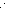 